Estimating Numbers Estimating Numbers Estimating Numbers Identifies benchmark numbers (multiples of 10)“23 lies between 20 and 30.”Compares to benchmark numbers (multiples of 10) 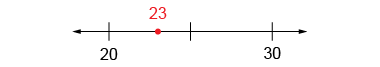 “23 is closer to 20 than to 30.”Identifies benchmark numbers (multiples of 100)“123 lies between 100 and 200.”Observations/DocumentationObservations/DocumentationObservations/DocumentationCompares to benchmark numbers (multiples of 100)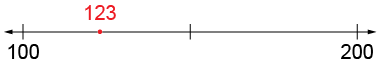 “123 is closer to 100 than to 200.”Uses benchmark numbers to round 3-digit numbers to the nearest 10“123 is between 120 and 130, but closer to 120.”Uses benchmark numbers flexibly to round to the nearest 10 and 100“123 is between 100 and 200, but closer to 100.To be more closer, it's between 120 and 130, 
and rounds to 120.”Observations/DocumentationObservations/DocumentationObservations/Documentation